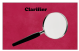 Stratégie : Connaître le sens des préfixes et des suffixes 
Quoi?
C'est déchiffrer le sens des mots nouveaux à partir des unités de sens dans un mot. Cela aide à faire des hypothèses sur sa signification.

Ces unités de sens sont les préfixes, les suffixes et les racines des mots: Un préfixe est un élément qui s'ajoute au début d'un mot et qui en modifie le sens.Un suffixe est un élément qui s'ajoute à la fin d'un mot et qui en change le sens.La racine d'un mot (ou radical) est la partie du mot qui est porteuse du sens principal du mot. Pourquoi? acquérir du vocabulaire de façon autonome faire des comparaisons et relier les mots entre eux d'après leur sens pour identifier le mot et lui donner un sens Quand? lorsque je rencontre des mots très longs lorsque je rencontre des mots nouveaux Comment? Je cherche à l’intérieur de mon mot inconnu des parties de mots qui ont un sensJ’utilise mon aide-mémoire des préfixes ou des suffixes Je peux aussi classer les mots selon leur sens et observer les différents suffixes ou préfixes. Par exemple, tous les suffixes qui indiquent un métier ou une profession. 